Результаты анкетирования студентов
«Оценка степени удовлетворенности качеством образования в ГБПОУ АО «Камызякский сельскохозяйственный колледж»Особенностью современного образования является активная позиция и
включенность обучающихся в процесс выбора образовательной траектории. Мнение обучающихся о качестве условий и результатах освоения образовательных программ, дисциплин и практик позволит скорректировать результаты еще в период обучения в вузе и не потребует дополнительных временных затрат в период профессиональной деятельности.Цель анкетирования: определение степени удовлетворенности студентов качеством обучения в ГБПОУ АО «Камызякский сельскохозяйственный колледж».Задачи:– определить отношение к учебе, колледжу, учебному процессу и
выбранной профессии;– дать оценку содержания и организации образовательных программ;– дать оценку преподавательскому составу;– выявить мотивацию обучения;– дать оценку перспектив трудоустройства;– оценить удовлетворенность инфраструктурой колледжа;– выявить проблемные зоны в процессе получения образования.Участники анкетирования: студенты 1-5 курсов.В опросе приняло участие 377 обучающийся, что составило 73,2% от общего количества студентов очной формы обучения. 96 % обучающихся от общего числа опрашиваемых составляют студенты первого курса, 88,3% – второго курса, 65,2 % – третьего курса, 50,5 % – четвертого курса и 40,2 % – пятого курса. Количество обучающихся по специальностямКоличество обучающихся по профессиямРаспределение по курсам обучающихся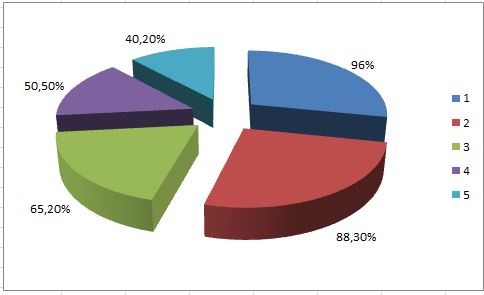 Как известно, многие студенты выбирают будущую профессию под
воздействием многих факторов, и отношение к ней меняется уже в
процессе обучения. Эффективность учебной деятельности студентов зависит
от удовлетворенности выбранной профессии. Обучающимся ГБПОУ АО «Камызякский сельскохозяйственный колледж» было предложено анкетирование последующим вопросам:Оправдались ли Ваши ожидания, связанные с выбором учебного заведения?Ожидания студентов, связанные с выбором учебного заведения оправданы на 79% от общего числа опрошенныхСоответствуют ли результаты обучения в Колледже Вашим ожиданиям?Качественное образование – это личностное развитие, способность к саморазвитию. 89% опрошенных студентов считают, что результаты обучения в ГБПОУ АО «Камызякский сельскохозяйственный колледж» соответствуют ожидаемым результатам.3. Оцените, пожалуйста, по шкале от 1 - 10, насколько Вы удовлетворены тем, что обучаетесь в Колледже на данном направлении подготовки (из расчёта, что 1 балл соответствует абсолютной неудовлетворенности, а 10 баллов – абсолютной удовлетворенности по данному показателю)Из результатов опроса следует, что удовлетворенность тем, что студенты обучаются в Колледже на данном направлении подготовки, оказывающих решающее влияние на обеспечение качества образование, составляют в процентном соотношении от 6 до 10 баллов, представленных в таблице.Соответствует ли структура программы Вашим ожиданиям? (присутствуют все дисциплины, изучение которых, по Вашему мнению, необходимо для ведения будущей профессиональной деятельности; нет дублирования дисциплин; нет нарушения логики преподавания дисциплин и т.п.)?Студенты высоко оценивают уровень владения преподавателями содержания образовательных программ среднего профессионального образования в части реализуемых ими дисциплин (95%). По всем показателям лишь 5% опрошенных затруднялись ответить.Как Вы считаете, достаточно ли для успешного трудоустройства по получаемой профессии тех знаний и навыков, которые Вы при обретаете во время обучения? (%)Считают, что получают достаточно знаний для работы по специальности и профессии 81,2% обучающихся, затрудняются ответить 18,8%. В целом, студенты высоко оценивают качество образовательных программ, организацию учебного процесса и практики.
Руководителям практики следует обратить внимание на содержание заданий, их структурированность по видам деятельности и направленность на формирование профессиональных компетенций.Как вы считаете, позволяет ли практика получить навыки, необходимые для будущего трудоустройства в соответствии с профилем программы?По мнению студентов практика позволяет получить навыки, необходимые для будущего трудоустройства в соответствии с профилем программы  Показатель составил 90,3% от общего числа опрошенных обучающихся.Оцените возможность учиться людям с ограниченными возможностями и инвалидам с точки зрения удобства пользования образовательным контентомУчащиеся с ограниченными возможностями и инвалидам с  точки зрения удобства пользования образовательным контентом оценили 4%, имеющие инвалидность.Создана ли в Колледже атмосфера, благоприятная для обучения?Удовлетворенный уровнь доступности благоприятной атмосферы в образовательном учреждении для обучения составил 99% «Принимаете / принимали ли Вы участие в работе органов студенческого самоуправления  (студенческий совет)18,8 % от числа обучающихся в Колледже задействованы в совете студенческого самоуправления «Советовал ли Вам кто-нибудь поступать в ГБПОУ АО «Камызякский сельскохозяйственный колледж», и если да, то кто?»по совету родителей, друзей и знакомых, студентов колледжа, учителей.Процент опрошенных обучающихся варьируется в одинаковой градации по совету родителей, друзей и знакомых, студентов колледжа, учителей. И лишь небольшой процент показывает самостоятельный и целенаправленный выбор профессии.Таким образом, видят свое будущее, связанным с тем направлением, по которому получают образование, не многие студенты.Оцените, пожалуйста, степень Вашей удовлетворенности показателями по десятибалльной шкале (из расчёта, что 1 балл соответствует абсолютной неудовлетворенности, а 10 баллов - абсолютной удовлетворенности по данному показателюДоступность и своевременность всей необходимой информации, касающейся учебного процесса оценивается высоким процентом обучающимися. Организацией учебного процесса большинство студентов довольны, о чем говорят высокие баллы по данному показателю. Так же высоко оценивается качество организации воспитательной работы в колледже. Студенты высоко оценивают качество работы преподавателей, а также работников образовательной организации (Работа куратора/наставника группы в период обучения; Доброжелательность и вежливость работников образовательной организации). Частично удовлетворены оснащением учебных аудиторий, лабораторий современным техническим оборудованиемВыводы и рекомендацииРезультаты анкетирования показали, что общая удовлетворенность
студентов различными сторонами образовательного процесса находится на
достаточно высоком уровне. Это подтверждает действенность политики колледжа, направленной на удовлетворение требований потребителей.Однако в жизнедеятельности университета имеются аспекты, требующие улучшения и корректировкиПоложительным фактом является то, что результаты опроса дают
возможность сделать вывод о достаточно высоком уровне мотивированного
и осознанного выбора учебного заведения для получения профессии.Большинство опрошенных студентов удовлетворены своей студенческой жизнью, и считают, что ГБПОУ АО «Камызякский сельскохозяйственный колледж» предлагает качественное образование,
образовательный процесс позволяет самореализоваться, раскрыть свои
индивидуальные способности.Достаточно высоко студентами оцениваются:1) качество обучения, которое понимается как востребованная
профессия и знания, которые предоставляет колледж;2) содержание образовательных программ и организация
образовательного процесса, в том числе организация практики;3) качество преподавания.Учет выявленных проблем, формирование планов корректирующих и предупреждающих мероприятия для улучшения качества предоставляемых образовательных услуг позволит повысить уровень потребительской удовлетворенности.Для повышения уровня удовлетворенности студентов в ГБПОУ АО «Камызякский сельскохозяйственный колледж» необходимо:Совершенствование системы практической подготовки, вовлечение в проектную и исследовательскую деятельность.Обновление содержания, технологий реализации образовательных программ.Продолжить работу по совершенствованию инфраструктуры колледжа, условий организации обучения студентов и труда сотрудников колледжа.Приложение 1Анкета для обучающихся об удовлетворенности условиями, содержанием, организацией и качеством образовательного процессаОправдались ли Ваши ожидания, связанные с выбором учебного заведения?да, гораздо, лучше, чем ожидалада, скорее да, лучше, чем ожидала«да, так как ожидала«скорее нет, ожидал лучшего»Соответствуют ли результаты обучения в Колледже Вашим ожиданиям?да, гораздо, лучше, чем ожидалада, скорее да, лучше, чем ожидала«да, так как ожидала«скорее нет, ожидал лучшего»3. Оцените, пожалуйста, по шкале от 1 - 10, насколько Вы удовлетворены тем, что обучаетесь в Колледже на данном направлении подготовки (из расчёта, что 1 балл соответствует абсолютной неудовлетворенности, а 10 баллов – абсолютной удовлетворенности по данному показателю)1     2	   3	  4	 5	 6	7	8	9	10Соответствует ли структура программы Вашим ожиданиям? (присутствуют все дисциплины, изучение которых, по Вашему мнению, необходимо для ведения будущей профессиональной деятельности; нет дублирования дисциплин; нет нарушения логики преподавания дисциплин и т.п.)?полностью соответствуетскорее дазатрудняясь ответитьКак Вы считаете, достаточно ли для успешного трудоустройства по получаемой профессии тех знаний и навыков, которые Вы при обретаете во время обучения? (%)да, достаточнозатрудняюсь ответитьКак вы считаете, позволяет ли практика получить навыки, необходимые для будущего трудоустройства в соответствии с профилем программы?да, достаточноскорее достаточноскорее недостаточнозатрудняюсь ответитьОцените возможность учиться людям с ограниченными возможностями и инвалидам с точки зрения удобства пользования образовательным контентомотличнохорошозатрудняюсь ответитьСоздана ли в Колледже атмосфера, благоприятная для обучения?даскорее даскорее нетзатрудняюсь ответить«Принимаете / принимали ли Вы участие в работе органов студенческого самоуправления  (студенческий совет)данет«Советовал ли Вам кто-нибудь поступать в ГБПОУ АО «Камызякский сельскохозяйственный колледж», и если да, то кто?»по совету родителей, друзей и знакомых, студентов колледжа, учителей и дрОцените, пожалуйста, степень Вашей удовлетворенности показателями по десятибалльной шкале (из расчёта, что 1 балл соответствует абсолютной неудовлетворенности, а 10 баллов - абсолютной удовлетворенности по данному показателюУкрупненная группаСпециальности ГБПОУ АО «Камызякский сельскохозяйственный колледж»Кол-во обучающихсяКол-во участвующих в опросе%35.00.00 Сельское, лесное и рыбное хозяйство35.02.09 Водные биоресурсы и аквакультура745980%35.00.00 Сельское, лесное и рыбное хозяйство35.02.12 Садово-парковое и ландшафтное строительство332164%35.00.00 Сельское, лесное и рыбное хозяйство35.02.14 Охотоведение и звероводство1010100%35.00.00 Сельское, лесное и рыбное хозяйство35.02.16 Эксплуатация и ремонт сельскохозяйственной техники и оборудования947176%36.00.00 Ветеринария и зоотехния36.02.01 Ветеринария11410491%43.00.00 Сервис и туризм43.02.15 Поварское и кондитерское дело786988%ИТОГО:ИТОГО:40333483%Укрупненная группаПрофессии ГБПОУ АО «Камызякский сельскохозяйственный колледж»Кол-во обучающихсяКол-во участвующих в опросе%43.00.00 Сервис и туризм43.01.09 Повар, кондитер453884%15.00.00 Машиностроение15.01.05 Сварщик (ручной и частично механизированной сварки (наплавки))675988%ИТОГО:ИТОГО:1129786%Курс Количество участвующих%111796213288,336665,244750,551540,2КритерииКол-во участвующих%да, гораздо, лучше, чем ожидала 37710да, скорее да, лучше, чем ожидала37728,8«да, так как ожидала37760,2«скорее нет, ожидал лучшего»3771КритерииКол-во участвующих%да, гораздо, лучше, чем ожидала 3779да, скорее да, лучше, чем ожидала37722,8«да, так как ожидала37766,2«скорее нет, ожидал лучшего»3772КритерииКол-во участвующих%37703770377037703770377537720377403772510.37710КритерииКол-во участвующих%полностью соответствует37734,8скорее да37760,2затрудняясь ответить3775КритерииКол-во участвующих%да, достаточно37781,2затрудняюсь ответить37718,8КритерииКол-во участвующих%да, достаточно37770,3скорее достаточно37720скорее недостаточно3771затрудняюсь ответить8,7КритерииКол-во участвующих%отлично3770хорошо3774затрудняюсь ответить37796КритерииКол-во участвующих%да37751,8скорее да37747,2скорее нет3770затрудняюсь ответить2КритерииКол-во участвующих%да37718,8нет37781,2показатели123456789101. Доступность и своевременность всей необходимой информации, касающейся учебного процесса--------20802. Организация учебного  процесса-------135643. Воспитательная работа-----131236484. Работа куратора/наставника группы в периодобучения--------45555. Открытость, полнота и доступностьинформации о деятельности Колледжа, размещенная на ее официальном сайте---115122243436. Доброжелательность и вежливостьработников образовательной организации--------33677. Комфортность условий обучения-----121550328. Соответствие оборудования, необходимого                          для учебного процесса, современным требованиям-----303634--показатели123456789101. Доступность и своевременность всей необходимой информации, касающейся учебного процесса2. Организация учебного процесса3. Воспитательная работа4. Работа куратора/наставника группы в периодобучения5. Открытость, полнота и доступностьинформации о деятельности Колледжа, размещенная на ее официальном сайте6. Доброжелательность и вежливостьработников образовательной организации7. Комфортность условий обучения8. Соответствие оборудования, необходимого для учебного процесса, современным требованиям